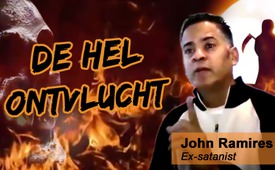 De hel ontvlucht. Door John Ramires, ex-satanist.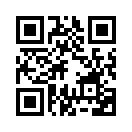 U ziet en hoort nu een buitengewoon levensverhaal. Het gaat over de realiteit van toverij, hekserij en satanisme, verteld door John Ramires. Deze man had op dit gebied  verschillende jaren persoonlijke ervaringen. Wat men er ook over denkt of gelooft, het schijnt ons noodzakelijk om open en niet vooringenomen te luisteren.U ziet en hoort nu een buitengewoon levensverhaal. Het gaat over de realiteit van toverij, hekserij en satanisme, verteld door John Ramires. Deze man had op dit gebied  verschillende jaren persoonlijke ervaringen. Wat men er ook over denkt of gelooft, het schijnt ons noodzakelijk om open en niet vooringenomen te luisteren. Vele anderen hebben over deze bovennatuurlijke wereld hun verhaal reeds gedaan, maar werden vaak niet serieus genomen. Vele dingen klinken zeer onwaarschijnlijk, ondenkbaar, onmogelijk  ... omdat men ze niet kan zien met fysieke ogen. Maar het is niet omdat men iets niet kan zien dat het bewezen is dat het niet bestaat!  Denk  bv. eens aan elektrische stroom; die ziet men ook niet met het blote oog, maar hij is er wel! Hoe nemen wij elektrische stroom waar? Heel gewoon: door zijn uitwerking en ontketende krachten. Hetzelfde geldt voor geestelijke zaken; die manifesteren zich ook door ervaarbare krachten en werkingen en toch zijn ze met het blote oog niet te zien. De nu volgende film is niet geschikt voor kinderen. Wij wensen echter alle volwassenen een verruimende en ophelderende ervaring.door is.Bronnen:Engelse versie:
https://www.youtube.com/watch?v=esewPTVXGDs

Met Duitse vertaling:
https://www.youtube.com/watch?v=8vTyQlkHkpM&list=
PLrsVa_IYdNA0_uXuqU2L1Dd6LTGar21oZ&index=342Dit zou u ook kunnen interesseren:---Kla.TV – Het andere nieuws ... vrij – onafhankelijk – ongecensureerd ...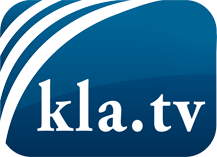 wat de media niet zouden moeten verzwijgen ...zelden gehoord van het volk, voor het volk ...nieuwsupdate elke 3 dagen vanaf 19:45 uur op www.kla.tv/nlHet is de moeite waard om het bij te houden!Gratis abonnement nieuwsbrief 2-wekelijks per E-Mail
verkrijgt u op: www.kla.tv/abo-nlKennisgeving:Tegenstemmen worden helaas steeds weer gecensureerd en onderdrukt. Zolang wij niet volgens de belangen en ideologieën van de kartelmedia journalistiek bedrijven, moeten wij er elk moment op bedacht zijn, dat er voorwendselen zullen worden gezocht om Kla.TV te blokkeren of te benadelen.Verbindt u daarom vandaag nog internetonafhankelijk met het netwerk!
Klickt u hier: www.kla.tv/vernetzung&lang=nlLicence:    Creative Commons-Licentie met naamgeving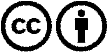 Verspreiding en herbewerking is met naamgeving gewenst! Het materiaal mag echter niet uit de context gehaald gepresenteerd worden.
Met openbaar geld (GEZ, ...) gefinancierde instituties is het gebruik hiervan zonder overleg verboden.Schendingen kunnen strafrechtelijk vervolgd worden.